Дистанционные медосмотры водителей. Новые правила предрейсовых и послерейсовых медосмотров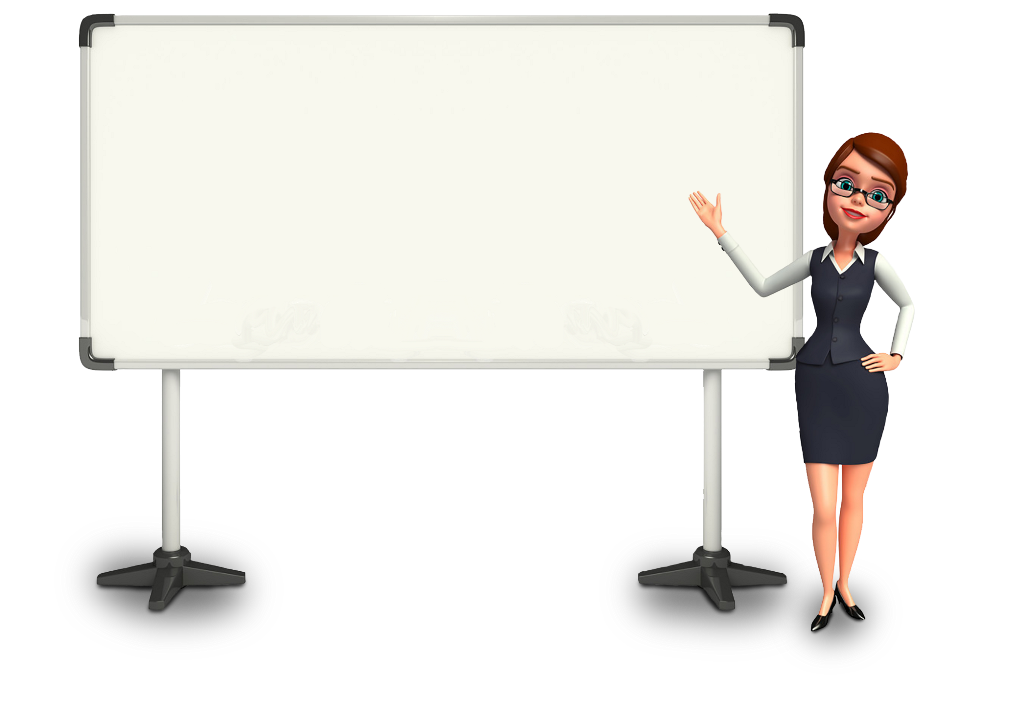 С 1 сентября 2023 года действует Постановление Правительства РФ от 30.05.2023 № 866, которое вводит новый формат медосмотров водителей — дистанционный. Дистанционные медосмотры нужно проводить с помощью медицинского оборудования и изделий, которые обеспечивают автоматизированную передачу информации о состоянии здоровья работников и дистанционный контроль состояния их здоровья.Также с 1 сентября 2023 года вступает в силу Приказ Минздрава РФ от 30.05.2023 № 266н, который разрешает дистанционно проводить предрейсовые и послерейсовые медосмотры.Такое решение принято, чтобы работодателям было удобнее проводить медицинские осмотры водителей, сохраняя при этом необходимый уровень контроля и безопасности.Исключения: дистанционно не могут проходить медосмотр водители, занятые в перевозках опасных грузов или на регулярных междугородных пассажирских перевозках по маршрутам свыше 300 километров. В этом случае требуется личное обследование по месту работы.При этом все водители, как и прежде, обязаны не менее двух раз в год проходить в очной форме химико-токсикологические исследования на наличие в организме наркотических средств, психотропных веществ и их метаболитов.